Έκθεση Επαλήθευσης Μακροχρόνιων ΥποχρεώσεωνΣτην περίπτωση που η επαλήθευση είναι επιτόπια: Ο/Οι συντάκτης/κτες/κτριεςΗμερομηνία σύνταξηςΟ/H Προϊστάμενος/μένη της ΔΑ/ΕΦΟνοματεπώνυμοΑγ.Ι.Ρέντης: …./…./2023Αρ. Πρωτ. …….Προς: Πίνακα Αποδεκτών1. ΣΤΟΙΧΕΙΑ ΠΡΑΞΗΣ1. ΣΤΟΙΧΕΙΑ ΠΡΑΞΗΣ1. ΣΤΟΙΧΕΙΑ ΠΡΑΞΗΣ1. ΣΤΟΙΧΕΙΑ ΠΡΑΞΗΣ1. ΣΤΟΙΧΕΙΑ ΠΡΑΞΗΣΤΙΤΛΟΣ ΠΡΑΞΗΣ ΚΩΔΙΚΟΣ ΟΠΣΠΡΟΓΡΑΜΜΑΠΡΟΤΕΡΑΙΟΤΗΤΑΤΑΜΕΙΟΔΗΜΟΣΙΑ ΔΑΠΑΝΗ ΠΡΑΞΗΣΔΙΚΑΙΟΥΧΟΣΦΟΡΕΑΣ ΠΟΥ ΑΝΑΛΑΜΒΑΝΕΙ ΤΙΣ ΜΑΚΡΟΧΡΟΝΙΕΣ ΥΠΟΧΡΕΩΣΕΙΣΔΙΑΡΚΕΙΑ ΜΑΚΡΟΧΡΟΝΙΩΝ ΥΠΟΧΡΕΩΣΕΩΝΑπό …/.../.…  έως …/…/…Από …/.../.…  έως …/…/…Από …/.../.…  έως …/…/…Από …/.../.…  έως …/…/…ΕΙΔΟΣ ΕΠΑΛΗΘΕΥΣΗΣ  ΔιοικητικήΕπιτόπιαΗΜΕΡΟΜΗΝΙΑ ΔΙΕΝΕΡΓΕΙΑΣ ΕΠΑΛΗΘΕΥΣΗΣΑπό ../../…  έως ../../..Από ../../…  έως ../../..Από ../../…  έως ../../..Από ../../…  έως ../../..ΦΟΡΕΑΣ ΕΠΑΛΗΘΕΥΣΗΣ ΔΑ, ΕΦΔΑ, ΕΦΔΑ, ΕΦΔΑ, ΕΦΤΟΠΟΣ ΔΙΕΝΕΡΓΕΙΑΣ ΕΠΙΤΟΠΙΑΣ ΕΠΑΛΗΘΕΥΣΗΣ Έδρα δικαιούχου ή κύριου του έργου ή τόπος υλοποίησης έργου:Αριθμός Απόφασης Ορισμού Οργάνου ΕπαλήθευσηςΟνοματεπώνυμο μελών οργάνου επαλήθευσηςΜονάδα ΔΑ/ ΕΦ2. ΑΝΤΙΚΕΙΜΕΝΟ ΕΠΑΛΗΘΕΥΣΗΣΠροσδιορίζονται τα υποέργα που εμπίπτουν στις διατάξεις του άρθρου 65 του Καν. 2021/1060 με τη σχετική τεκμηρίωση, οι μακροχρόνιες υποχρεώσεις ανά υποέργο, καθώς και ο τρόπος εξέτασης της τήρησης των μακροχρόνιων υποχρεώσεων από το δικαιούχο ή το φορέα που αναλαμβάνει την τήρηση των υποχρεώσεων μετά την ολοκλήρωση της πράξης. Καταγράφονται τα στοιχεία που εξετάζονται και χρησιμοποιούνται για την τεκμηρίωση των διαπιστώσεων και συμπερασμάτων της επαλήθευσης (οι μακροχρόνιες υποχρεώσεις του δικαιούχου ή του φορέα που έχει την ευθύνη της λειτουργίας της υποδομής, καθώς και η προβλεπόμενη διάρκεια τήρησής τους καταγράφονται στην απόφαση ένταξης (Υποχρεώσεις δικαιούχων) και στην απόφαση ολοκλήρωσης της πράξης).3. ΔΙΑΠΙΣΤΩΣΕΙΣ ΚΑΤΑ ΤΗΝ ΕΠΑΛΗΘΕΥΣΗ3.1 Αναλυτική περιγραφή διαπιστώσεων - συμπεράσματαΚαταγράφονται οι διαπιστώσεις. Επίσης, αναφέρεται η ημερομηνία μετά από την οποία έπαυσε η τήρηση των μακροχρόνιων υποχρεώσεων.Σε περίπτωση που διαπιστώνεται παρατυπία λόγω μη τήρησης των μακροχρόνιων υποχρεώσεων, χωρίς να υπάρχει πλέον η δυνατότητα τήρησης των υποχρεώσεων αυτών, αυτή αναφέρεται με κατάλληλη τεκμηρίωση, και προτείνεται δημοσιονομική διόρθωση και ανάκτηση ή μείωση ορίου πληρωμών για το αχρεωστήτως ή παρανόμως καταβληθέν ποσό, σύμφωνα με τα οριζόμενα στην ΚΥΑ 269397/2023.3.2 Προτεινόμενα διορθωτικά μέτραΚαταγράφονται συνοπτικά μαζί με την αντίστοιχη τεκμηρίωση, εφόσον προκύπτουν από τα συμπεράσματα της επαλήθευσης, οι διορθωτικές ενέργειες και η προθεσμία συμμόρφωσης.3.2 Πρόταση για δημοσιονομική διόρθωση και ανάκτηση ή μείωση ορίου πληρωμών για το αχρεωστήτως ή παρανόμως καταβληθέν ποσό, σύμφωνα με τα οριζόμενα στην ΚΥΑ 269397/2023 (Β΄3400)Σημείωση:  Το ύψος της δημοσιονομικής διόρθωσης και ανάκτησης ή ΜΟΠ θα πρέπει να είναι αναλογικό προς την περίοδο για την οποία δεν εκπληρώθηκαν οι απαιτήσεις.4. ΑΝΤΙΡΡΗΣΕΙΣ ΠΟΥ ΥΠΕΒΛΗΘΗΣΑΝ ΑΠΟ ΤΟ ΔΙΚΑΙΟΥΧΟ & ΟΡΙΣΤΙΚΟΠΟΙΗΣΗ ΕΚΘΕΣΗΣΚαταγράφεται σε μορφή πίνακα η εξέταση των αντιρρήσεων του δικαιούχου:ΟνοματεπώνυμοΟνοματεπώνυμοΟνοματεπώνυμοΥπογραφήΥπογραφήΥπογραφή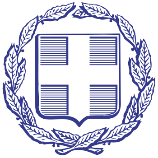 